Parent List vLookup Configuration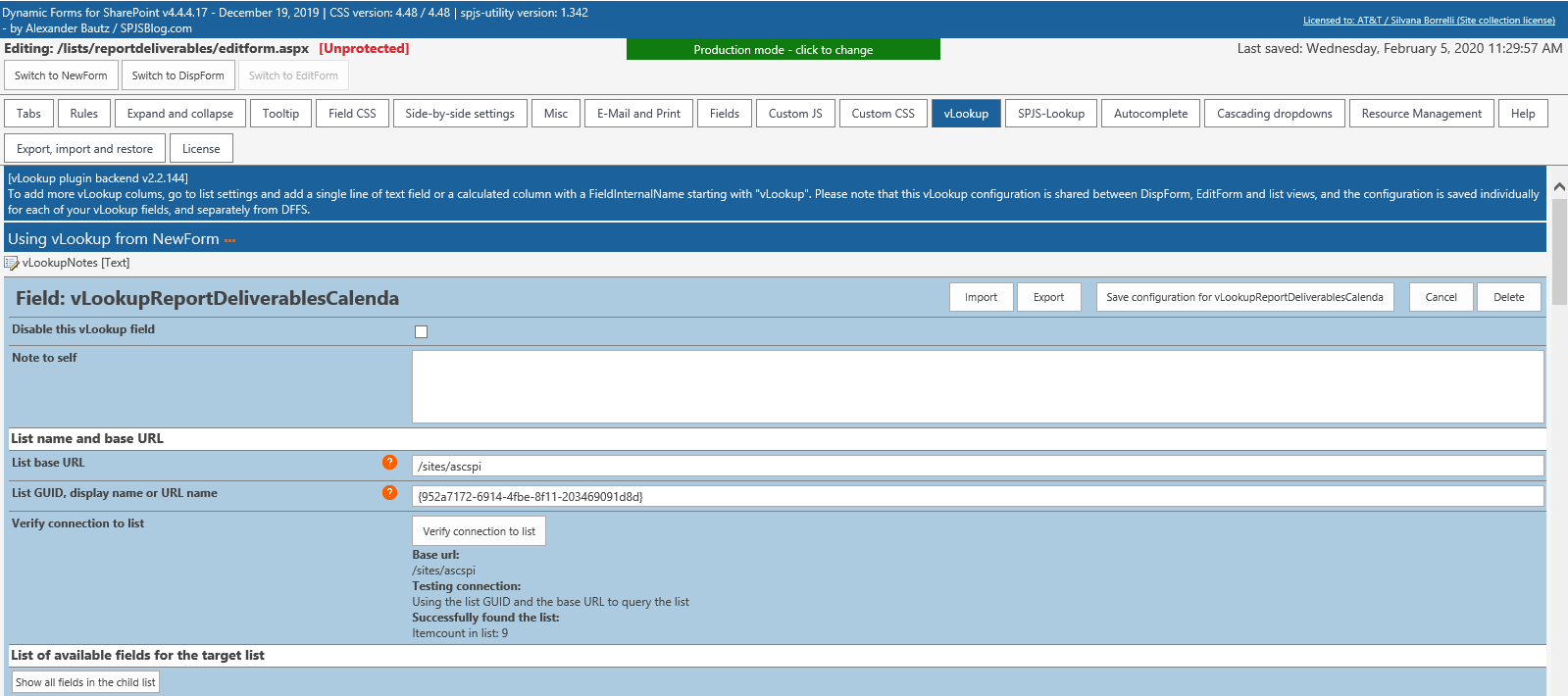 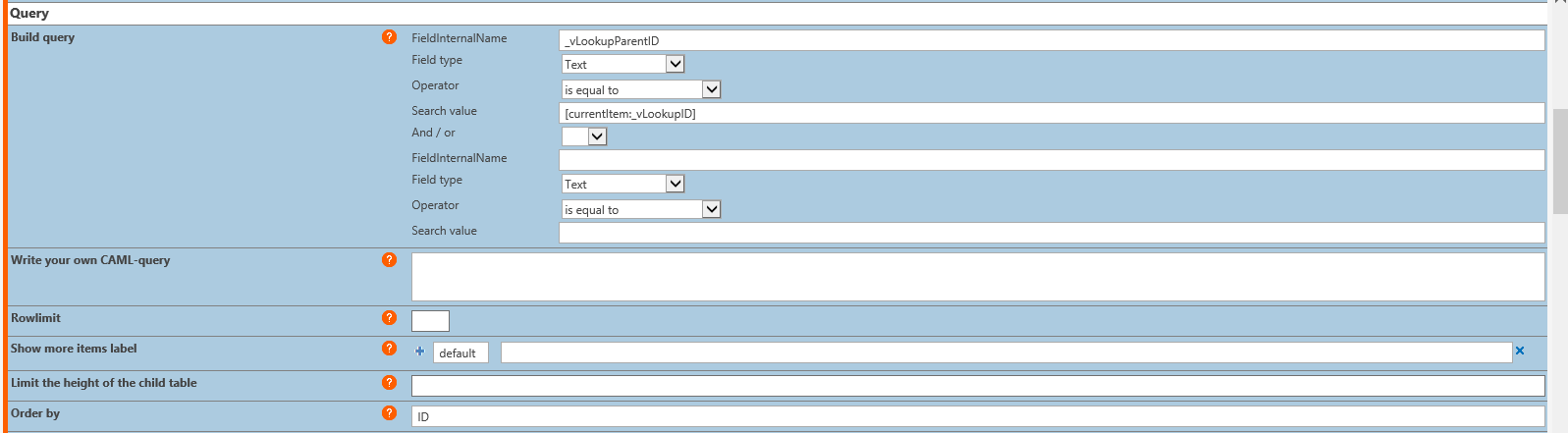 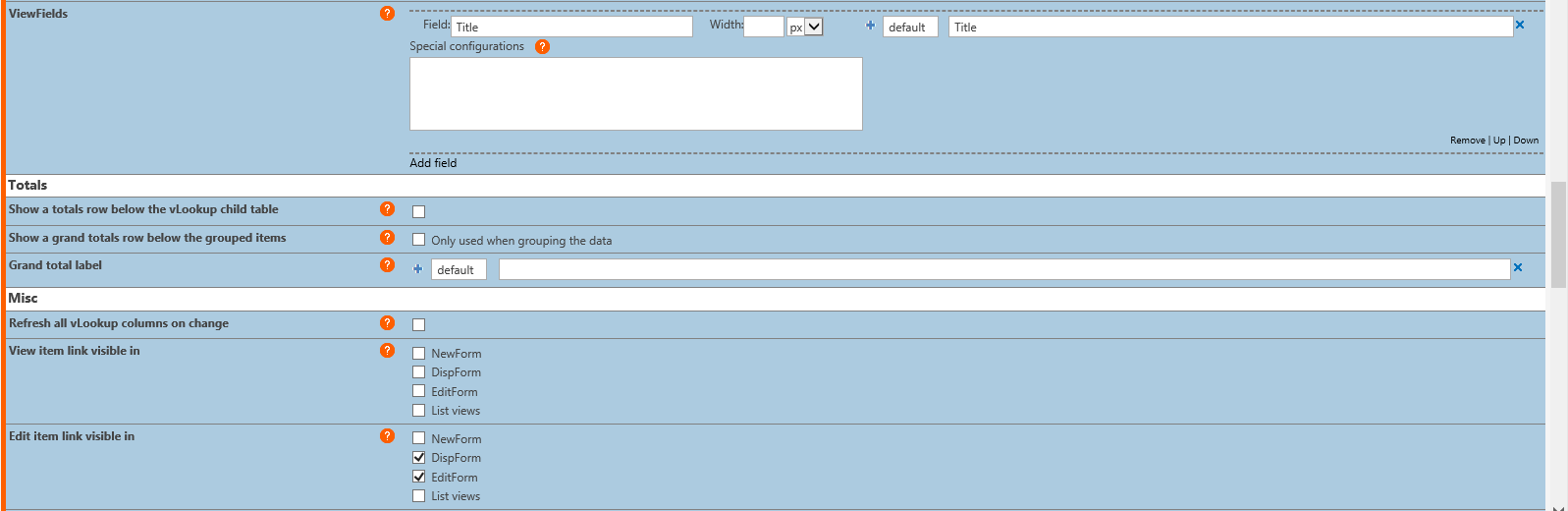 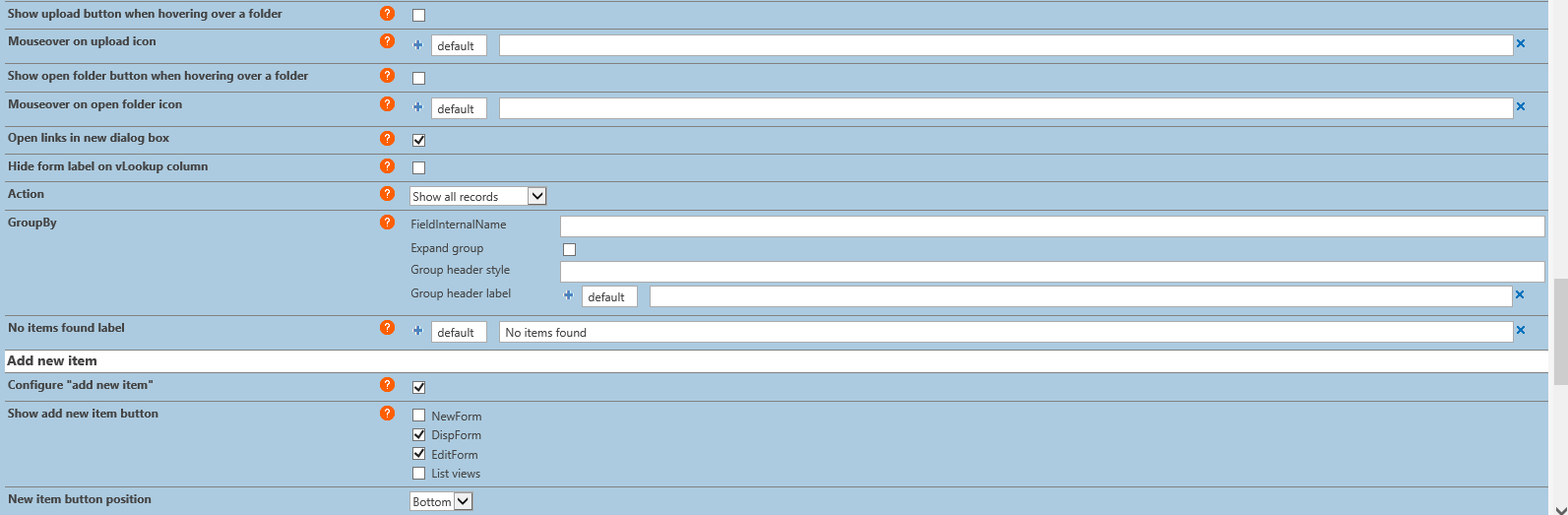 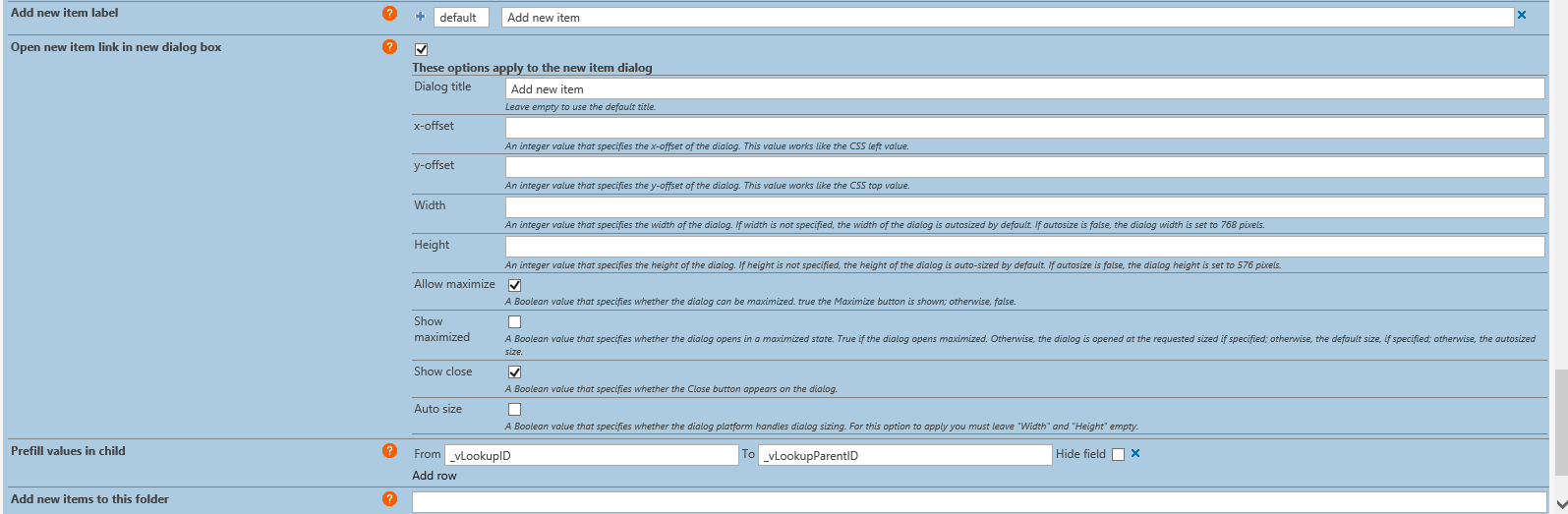 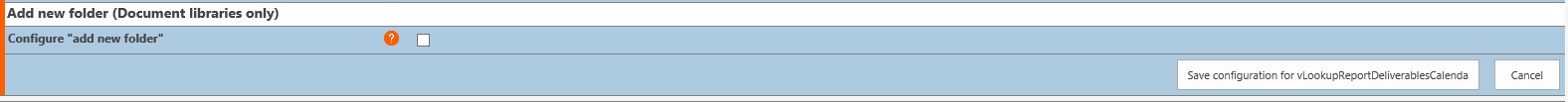 